Uputa: Molimo, pažljivo pročitaje pitanja i jasno odgovorite. Rubrike popunite tiskanim  slovima koristeći se računarom  ili kemijskom olovkom.Napomena:- Povjerenstvo obavještava kandidate o listi redoslijeda putem web stranice www.vladazzh.ba- Svaku ispravku ili izmjenu koju kandidatt napravi na prijavnom obrascu, smatrat će se kao neuredna prijava- Podaci moraju biti tačni i istiniti*Informacije za kontaktiranje će biti korištene za daljnju komunikaciju s Vama. Molimo Vas pažljivo popunite navedena polja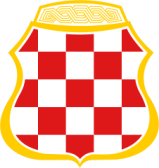 Bosna i Hercegovina	Federacija Bosne i Hercegovine		ŽUPANIJA ZAPADNOHERCEGOVAČKAVLADA				POVJERENSTVO ZA DRŽAVNU SLUŽBUJAVNI NATJEČAJBosna i Hercegovina	Federacija Bosne i Hercegovine		ŽUPANIJA ZAPADNOHERCEGOVAČKAVLADA				POVJERENSTVO ZA DRŽAVNU SLUŽBUBosna i Hercegovina	Federacija Bosne i Hercegovine		ŽUPANIJA ZAPADNOHERCEGOVAČKAVLADA				POVJERENSTVO ZA DRŽAVNU SLUŽBUBosna i Hercegovina	Federacija Bosne i Hercegovine		ŽUPANIJA ZAPADNOHERCEGOVAČKAVLADA				POVJERENSTVO ZA DRŽAVNU SLUŽBU(upisati točan naziv tijela za koje je natječaj raspisan)UPIŠITE TOČAN NAZIV OGLAŠENE POZICIJE ZA KOJU APLICIRATEvježbenik -1. OSOBNI PODACIPREZIME (IME JEDNOG RODITELJA) IMEDJEVOJAČKO PREZIMEDRŽAVLJANSTVOADRESA*TELEFON /FAX*E-mail*NACIONALNOST  □  HRVAT          □  SRBIN                 □   BOŠNJAK               □ OSTALI    □  HRVAT          □  SRBIN                 □   BOŠNJAK               □ OSTALI  DATUM I MJESTO ROĐENJASPOLMUŠKI       □ŽENSKI        □2. NAOBRAZBASveučilište (naziv i sjedište)Fakultet (naziv i sjedište)Stupanj stručne spreme i stečeno zvanje, osnovna naučna oblast (smjer)Datum diplomiranjaBroj:Datum diplomiranjaDatumFakultet (javni / privatni / inostranstvo)Rješenje o nostrifikacijiIzdano odRješenje o nostrifikacijiBrojRješenje o nostrifikacijiDatum3. PROSJEK OCJENA ZAVRŠENOG STUDIJAUvjerenje o prosjeku ocjena završenog studija izdano od:Prosjek ocjena završenog studijaBroj uvjerenjaDatum uvjerenjaTRAJANJE NEZAPOSLENOSTI NAKON STIJECANJA VSS (DOKAZ KANDIDATI PRILAŽU PRILIKOM SVAKE PRIJAVE NA JAVNI NATJEČAJ)TRAJANJE NEZAPOSLENOSTI NAKON STIJECANJA VSS (DOKAZ KANDIDATI PRILAŽU PRILIKOM SVAKE PRIJAVE NA JAVNI NATJEČAJ)Naziv nadležne službe za zapošljavanje, kod koje je kandidat prijavljen kao nezaposlena osobaDatum prijave, nakon stjecanja VSS, kod nadležne službe za zapošljavanjeINVALIDNOSTINVALIDNOSTUvjerenje o invalidnostiIzdano od:Izdano od:Broj i datumUvjerenje o invalidnostiStupanj utvrđene invalidnosti6. OSOBNE VJEŠTINE I SPOSOBNOSTI6. OSOBNE VJEŠTINE I SPOSOBNOSTI (navedite razinu poznavanja ) (navedite razinu poznavanja ) (navedite razinu poznavanja ) (navedite razinu poznavanja ) (navedite razinu poznavanja ) (navedite razinu poznavanja ) (navedite razinu poznavanja ) (navedite razinu poznavanja ) (navedite razinu poznavanja ) (navedite razinu poznavanja ) (navedite razinu poznavanja ) (navedite razinu poznavanja )6.1. KORIŠTENJE STRANIH JEZIKA6.1. KORIŠTENJE STRANIH JEZIKAGovorGovorGovorGovorČitanjeČitanjeČitanjeČitanjePisanjePisanjePisanjePisanjePisanje6.1. KORIŠTENJE STRANIH JEZIKA6.1. KORIŠTENJE STRANIH JEZIKAOdli-  čnoVrlo dobroOgra- ničenoMini- malnoOdli- čnoVrlo dobroOgra- ničenoMini- malnoOdli- čnoVrlo dobroOgra- ničenoMini- malnoMini- malnoJEZIKJEZIKJEZIK6.2. VJEŠTINE TEHNIČKE PISMENOSTI6.2. VJEŠTINE TEHNIČKE PISMENOSTIOdličnoOdličnoOdličnoVrlo dobroVrlo dobroVrlo dobroOgraničenoOgraničenoOgraničenoMinimalnoMinimalnoMinimalnoMinimalnoSOFTWAREMS WindowsSOFTWAREMS WordSOFTWAREMS ExcelSOFTWAREInternet  / e-mailSOFTWARE7. DODATNE INFORMACIJEIZJAVA O SPREMNOSTI NA POŠTIVANJE PRAVILA O NESPOJIVOSTI SA MJESTOM DRŽAVNOG SLUŽBENIKA U DRŽAVNOJ UPRAVIPod punom, moralnom, materijalnom i kaznenom odgovornošću izjavljujem da: nisam pod optužnicom Međunarodnoga tribunala za bivšu Jugoslaviju u Hagu i da nisam odbio poslušnost naredbe da se pojavim pred Tribunalom) član IX.1. Ustava BiH, (članak 28. stavak 1. točka f. Zakona o državnim službenicima u tijelima državne službe u Županiji Zapadnohercegovačkoj);nisam otpušten(a) iz državne službe kao rezultat stegovne mjere na bilo kojoj razini vlasti u Bosni i Hercegovini u roku od tri godine prije dana objave upražnjenog radnog mjesta (članak 28. stavak 1. točka e. Zakona);ne obavljam dužnost, djelatnost niti sam na položaju koji dovodi do sukoba interesa sa dužnostima državnog službenika (članak 19. Zakona);nije potvrđena optužnica za kazneno djelo kod nadležnog suda; ću u određenoj fazi natječajne procedure, na zahtjev Povjerenstva za državnu službu Županije, dostaviti sve originale ili ovjerene preslike dokumenata kojima dokazujem istinitost izjava i tvrdnji u ovom obrascu u roku utvrđenom u javnom natječaju;da su svi moji odgovori na gore navedena pitanja, kao i ova izjava, istiniti, potpuni i točni, što potvrđujem svojim potpisom.Datum prijavljivanja na natječajJedinstveni matični brojJedinstveni matični brojJedinstveni matični brojJedinstveni matični brojJedinstveni matični brojJedinstveni matični brojJedinstveni matični brojJedinstveni matični brojJedinstveni matični brojJedinstveni matični brojJedinstveni matični brojJedinstveni matični brojJedinstveni matični brojSvojeručni potpis